САОПШТЕЊЕ ЗА JАВНОСТТрећа међународна привредна изложба «EXPO-RUSSIA SERBIA 2016» и Трећи Београдски пословни форум одржаће се у главном граду Републике Србиjе Београду од 16. до 18. марта 2016. године у Конгресном центру хотела «Metropol Palace». Свечано отварање jе 16. марта у 12:00 сати. Очекуjе се присуство и учешће Владе Републике Србије, чланова кабинета министара, представника пословних кругова и дипломатског кора.Организатор jе – АД «Зарубеж-Експо» под патронатом Трговинско-индустриjске коморе Руске Федерациjе, Привредне коморе Србиjе, уз подршку од стране Савета Федерациjе, Државне Думе, Министарства иностраних послова Русије, Министарства за економски развоj, Министарства индустриjе, Министарства пољопривреде, Амбасаде и Трговинског представништва Русије у Србији, Амбасаде Србије у Русији, Међународне асоциjациjе светских фондова (МАФМ), Россотрудничества и Руског центра за науку и културу у Србији «Руски дом», као и руководства других држава Балканског полуострва.Циљ изложбе је jачање трговинских односа у контексту Споразума о слободноj трговини Русиjе и Србиjе, потпуна реализациjа тог Споразума, и продубљивање и унапређење економске сарадње са другим земљама jугоисточне Европе.Тематске секциjе изложбе: енергетика, машинско инжењерство, металургија, ваздушни и железнички саобраћај, пољопривредно-индустријски комплекс, индустрија нафте и гаса, високотехнолошке и иновативне гране, банкарство, телекомуникације, медицина, фармација, образовање, градња, пројектовање, роба широке потрошње итд.Своју делатност ће представити велики броj руских компанија из свих привредних делатности, а посебно је важно да ће присуствовати педставници малих и средњих руских и српских предузећа из разних региона.У оквиру пословног форума ће бити одржан низ сусрета и дискусија на којима ће бити размотрене могућности даљег јачања руско-српске сарадње у областима привреде и економије. Уз подршку от стране Трговинског представништва Русије у Србији, планираjу се сусрети на коjима ћe бити одржана размена пословних контаката, као и B2B-састанци регистрованих излагача и посетилаца.ОРГАНИЗАТОР:АД«Зарубеж-Експо»Тел. +7(495) 721-32-36, 637-36-33, 637-50-79www.zarubezhexpo.ruinfo@zarubezhexpo.ruТел +381 11/3300 900www.pks.rs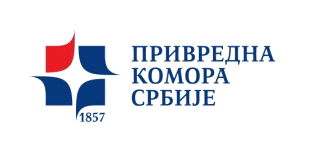 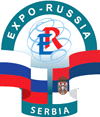 